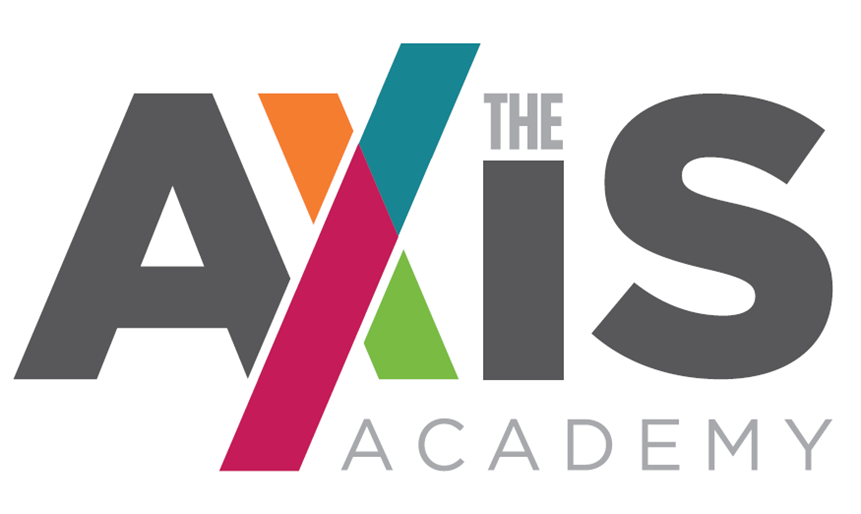 A specialist provision for students with Social, Emotional and Mental Health needs, with specific focus on mental health difficulties.LEARNING MENTOR – ICT SPECIALISM RECRUITMENT PACKSalary: £18,681- £20,757 FTEThe Axis AcademyLodgefields DriveCreweCheshireCW2 8TUCONTENTS• Letter from Head teacher• Application + Selection process and schedule• The Axis Academy story and vision• Learning Mentor Role and Job Description• Person Specification and assessment criteria• Safer Recruitment and Selection Policy Statement• Note re: Site for The Axis Academy and School Holidays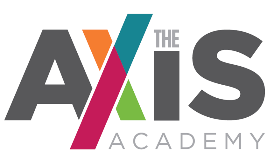 Letter from Paul Eager, HeadteacherDear ApplicantThank you for your interest in our ICT Learning Mentor vacancy.This vacancy at The Axis Academy is an outstanding and unique opportunity for the right person to become a fully functional, multiskilled member of a highly inclusive and collaborative team that strives to change the lives of children with Social, Emotional and Mental Health needs (SEMH) through all that we do. We pride ourselves on being a versatile, empathetic, and intuitive team which develops bespoke, personalised programmes of study to meet the needs of all of our students to provide them with the opportunity to maximise their potential, whatever that potential may be.  As a specialist school this is a rare opportunity that will give you the chance to help develop an education system that truly focuses on the individual. The Axis Academy is fast becoming a beacon of outstanding practice in SEMH specialist provision. You will have the opportunity to grow with the school and truly make a difference to the most vulnerable young people in society.If you feel that The Axis Academy may be the right place for you, I hope you will consider applying for the post.  I will be more than happy to have an informal conversation if you have any further questions please do not hesitate to get in touch. I look forward to hearing from you.Yours sincerelyPaul Eager, Headteacher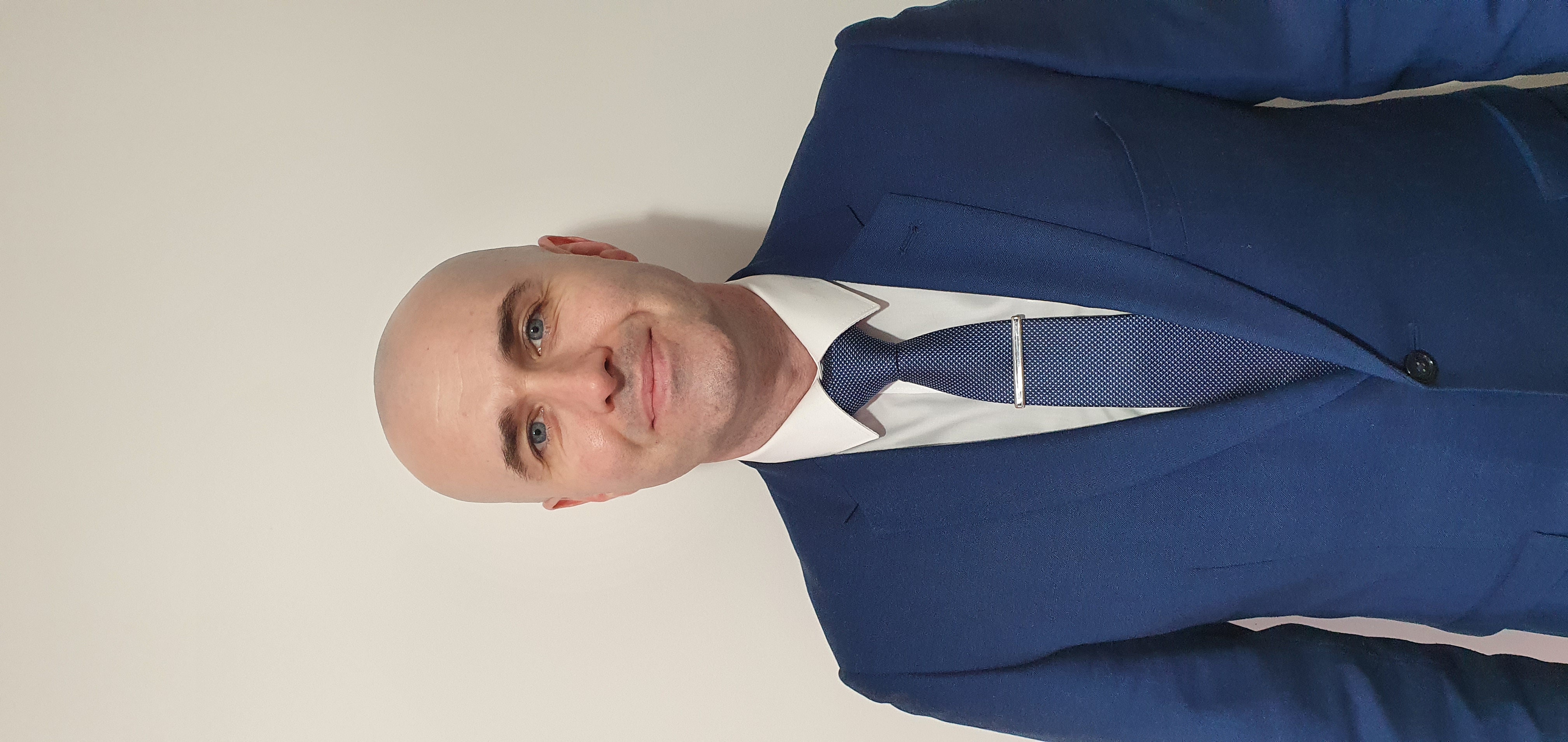 Recruitment ProcessYou are asked to complete The YES Trust Application Form.You are asked to include separately to the Application Form, a Letter of Application that addresses the items listed within the below Headteacher Person Specification & Assessment Criteria. Please keep this letter brief - a maximum of two pages.You are asked to return your Application Form & Letter of Application by email to;FAO: Mr P Eager, Headteacher – to admin@theaxisacademy.org   The deadline for applications is 20th May 2022If you would like further information please contact admin@theaxisacademy.org or alternatively telephone: 01270 307074The Axis Academy Educational VisionOur Mission and Vision.It is our mission to provide children with a wealth of education which doesn’t just focus on academic achievements. It is our drive to implement a holistic approach to supporting children in order for them to feel safe, develop self-worth, be happy and have true informed perspective, through quality education. We will offer a wide and varied curriculum which will inspire and excite them so that children feel ambitious and empowered to succeed. Ultimately we want to unlock every child’s potential, reaching out to every possibility within them, making sure we have the most impact for their future.Through a diverse and carefully tailored curriculum, and positive, understanding and empathetic staff students’ anxieties will reduce and their emotional well-being will improve and students will become confident and functioning members of society.We want to motivate children, to inspire their minds and encourage them to think outside of the box. We want children to believe in their dreams, to believe that it is possible for them to accomplish anything they want and make it a reality, giving children a purpose in life and the confidence to believe in themselves. This is not just an aim but a devout commitment.To deliver the vision the ICT Learning Mentor will work in collaboration with the Head teacher focusing on three key themes.Re-connecting, raising aspiration and motivatingA whole education, recognising that essential pre-cursors to academic success are personal and emotional development, independent living and decision-making skills and discovering meaningful interests and goals.A personalised curriculum including specific engagement activities based on the interests of each individual learner.Positive and trusted adult role models in the form of Learning Mentors and qualified teachers recruited for their enthusiasm for working with disconnected young people and their ability to understand and adapt, in order to meet the needs of the students. Opportunities to support social and emotional needs through individualised programmes and a varied curriculum. Unlocking every child’s potentialThe curriculum will determine the knowledge and skills students will learn at each stage.  It is planned efficiently to deliver exceptional lessons where students make outstanding progress, and are able to relate their learning to the wider world. Individualised learning programmes, based on the interests and skills of the students and which draw upon the diverse range of pastoral, vocational, engagement and personal and social development activities.Small groups of students (max 1:8) with capability to offer 1 to 1 student support.Practical application of English and Maths to develop skills that prepare for accreditation and work towards independence and social integration.Recognising and celebrating achievementPositive learning environments with praise for success and recognition of achievement.Regular liaison with parents and carers to involve them fully in the education of their children including weekly progress telephone calls.Celebration of success through: weekly celebrations with students and staff; rewards for targeted elements; and high profile annual celebration events.Relevant vocational learning that broadens the curriculum offer to students providing the opportunity to support their classroom learning by gaining practical skills in the workplace and ultimately allowing them to achieve recognised qualifications and become contributing members of society.Learning Mentor – ICT Specialism Job DescriptionKey Priorities;Support the vision and direction of the AcademyProvide an engaging specialist curriculum within the Academy Deliver and Maintain effective learning and teaching throughout schoolDeploy resources efficiently and effectively to meet specific objectives in line with your specialist area strategic plans.Ensure effective pastoral care and behaviour support throughout the schoolTeaching and Learning;As a specialist Learning Mentor of The Axis Academy you will help secure and sustain effective teaching and learning throughout the Academy, monitor and evaluate the progress made in your specialist area and present students’ achievement, effectively using benchmarks to track set targets for improvements.  He/she will:Deliver high quality teaching of your specialist area within the school and other subjects throughout the school as and when requiredSupport and maintain an environment and a code of behaviour and discipline which promotes and secures good teaching, effective learning and high standards of achievementHelp organise the / your curriculum and its assessment; work with the SLT to monitor and evaluate it in order to identify areas for improvementEnsure that the curriculum and assessments meet National Curriculum requirementsEnsure that improvements in literacy, numeracy are priority targets for all students across school.Conduct outreach support for students unable to attend school due to their mental health needs.  This will require supporting students at home or at a local library etc. Deliver and support the PSHRE programmes across the schoolPartnership Working;Seek opportunities to invite parents and carers, into The Axis Academy to enrich student experience and to promote The Axis Academy’s value to the wider communityCollaborate with staff, to actively promote the British values, academic, spiritual, moral, social, emotional and cultural well-being of students and their familiesHealth and Safety / Child Protection;To help ensure that health and safety standards meet statutory requirements, monitoring health and safety matters within the school, particularly ensuring that all members of the staff take reasonable care for the health and safety of themselves and othersTo help ensure that Child Protection and Safeguarding procedures and Department of Health assessments of Children in Need are rigorously complied with, and that the welfare and health and safety of students are of prime considerationTo promote the safety and well-being of students and staffTo ensure good order and discipline of students and staffExtra CPD Opportunities Engage with CPD opportunities in order to effectively fulfil your role and achieve the best possible outcomes for our students. Learning Mentor – ICT SpecialismThe Axis AcademyAccountable to: School Senior Leadership TeamPERSON SPECIFICATIONThe successful candidate would be expected to maintain a well-organised, creative, safe and friendly environment for living and learning and hence enhance the ethos of the school.  Candidates are asked to address as many of the person specifications as possible in their application.Note re: Free School holidaysBefore applying, please be aware that The Axis Academy will adopt a different holiday calendar to other schools.  Each half term will be approximately six weeks in duration with two week breaks in between.  This will mean that summer break will be approximately 4 weeks in duration. For further clarification please contact admin@theaxisacademy.org Time Line for Assessment and Selection ProcessTime Line for Assessment and Selection ProcessAdvertising window16th May 2022Closing date for applications5pm on 20th May 2022Interviews Heldw/c 23rd May 13, 2022Opportunity for informal discussions or visit with HeadteacherOn requestCriteriaEssentialDesirableEvidenceQualifications/EducationA-Level or equivalentEvidence of further professional developmentGraduate StatusRecognised behaviour / curriculum / SEMH qualificationApplicationInterviewCertificateEducating ExperienceProven ability to :Set high expectation which inspire, motivate and challengePromote good progress and outcomesDemonstrate subject and curriculum knowledgePlan and teach well-structured lessonsMake accurate and productive use of assessmentManage behaviour effectively to ensure a good and safe learning environmentCommunicate and work effectivelyAbility to motivate and inspire Demonstration of high expectationsSuccess in educational settingsWork with disconnected studentsAble to adapt teaching to respond to the strengths and needs of all studentsUnderstanding the commitment to the schools wider focus on student attainment• Application• Interview• ReferencesProfessional /Personal SkillsProven ability to:Generate enthusiasm for new ideas Inspire others with confidenceCommunicate effectively to groups and individuals, orally and in writingResolve conflict through active listening and negotiationDemonstrate a flexible approach and a willingness to listen to othersGood organisational skillsProvide advice and guidance to parents and carers in a positive and clear mannerRemain calm when working under pressure.  Ability to show patience and empathyEvidence of coaching and/or mentoringAble to effectively resolve personnel issuesTraining and understanding of child protectionTraining and experience of working with students with a variety of mental health needs• Application• Interview• ReferencesCurriculum & Personal ManagementEvidence of successful experience in managing changeAbility to analyse situations, prioritise and help to implement realistic solutionsAbility to establish and develop good relationships with all involved in the school.Commitment to the school’s wider community.Ability to inspire all in a love of learning for your subjectExperience of supporting staff.• Application• Interview• ReferencesKnowledge and understandingDemonstrate a good level and understanding of ICTKnowledge of how to deal with safeguarding issues in school.Behaviour management techniques for groups and individuals.Know how to develop effective rapport with students, this being based on high expectations and establish a purposeful learning environment.Knowledge and experience of current good practice and development in special education provision.Knowledge of successful practice in teaching hard to reach students.Knowledge of how to promote independence for young people with complex needs.Behaviour Management training• Application• Interview• ReferencesShaping the Future /PhilosophyExpectation of high achievement of all studentsEvidence and understanding and commitment to equality of opportunityRespect for students’ individual differenceCommitment to parental partnership in education and developing links between school, home and the community.• Application• InterviewDeveloping Self and Working with Others Excellent interpersonal skillsCommitment to one’s own continuing professional developmentAbility to work as part of a teamAbility to make and take decisions and set priorities Able to gain and maintain the confidence and respect of colleagues, students, parents and multi professionals.CommitmentHave energy and perseverance.Be confident and enthusiastic.Be reliable and have integrity.• Application• Interview• ReferencesOther RequirementsPositive recommendation from present employerSatisfactory attendance record• Letter• References